Vadovaudamasi Lietuvos Respublikos vietos savivaldos įstatymo 15 straipsnio 2 dalies 14 ir 29 punktais, Lietuvos Respublikos gyventojų pajamų mokesčio įstatymo 6 straipsnio 3 dalimi, Veiklų, kuriomis gali būti verčiamasi turint verslo liudijimą, rūšių sąrašu, patvirtintu Lietuvos Respublikos Vyriausybės 2002 m. lapkričio 19 d. nutarimu Nr. 1797 „Dėl verslo liudijimų išdavimo gyventojams taisyklių ir veiklų, kuriomis gali būti verčiamasi turint verslo liudijimą, rūšių sąrašo“, Pagėgių savivaldybės taryba  nusprendžia:1. Patvirtinti fiksuotų pajamų mokesčio dydžių, taikomų įsigyjant verslo liudijimus 2024 metais vykdomai veiklai, sąrašą (pridedama).2. Patvirtinti verslo liudijimus 2024 metais įsigyjantiems gyventojams taikomų lengvatų sąrašą (pridedama).3. Nustatyti, kad šis sprendimas įsigalioja 2024 m. sausio 1 d.4. Sprendimą paskelbti Teisės aktų registre ir Pagėgių savivaldybės interneto svetainėje www.pagegiai.lt.Savivaldybės meras                                                                                           Vaidas Bendaravičius   PATVIRTINTA                                          	Pagėgių savivaldybės tarybos 2023 m. lapkričio  9 d. sprendimu Nr. T-178            FIKSUOTŲ PAJAMŲ MOKESČIO DYDŽIŲ, TAIKOMŲ ĮSIGYJANT VERSLO LIUDIJIMUS 2024  METAIS VYKDOMAI VEIKLAI,SĄRAŠAS                                                                                                    _________________	                        PATVIRTINTA              	Pagėgių savivaldybės tarybos 	                        2023 m. lapkričio 9 d. 	                        sprendimu Nr. T-178VERSLO LIUDIJIMUS 2024 METAIS ĮSIGYJANTIEMS GYVENTOJAMS TAIKOMŲ LENGVATŲ SĄRAŠASGyventojui, patenkančiam į kelias šiame sąraše nurodytų asmenų grupes, taikoma viena jo pasirinkta lengvata.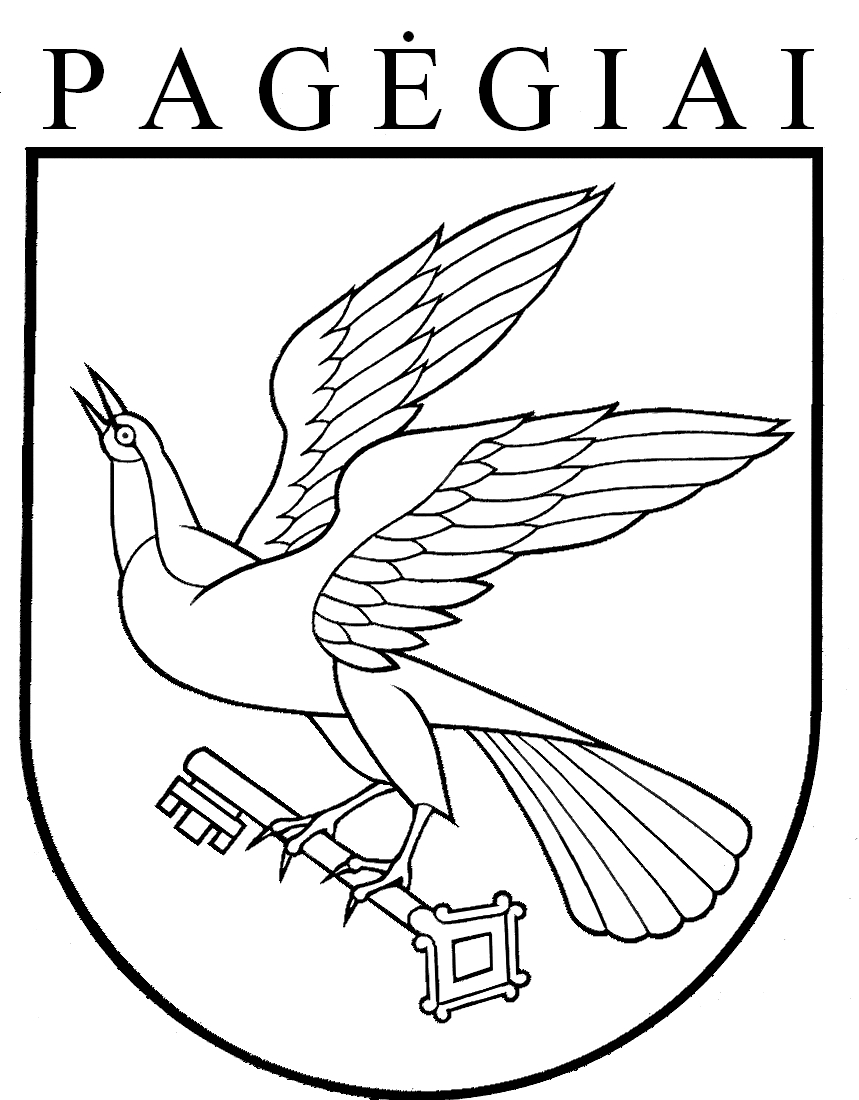 Pagėgių savivaldybės tarybasprendimasDĖL FIKSUOTŲ PAJAMŲ MOKESČIO DYDŽIŲ, TAIKOMŲ ĮSIGYJANT VERSLO LIUDIJIMUS 2024 METAIS VYKDOMAI VEIKLAI, SĄRAŠO IR verslo liudijimus 2024 metais įsigyjantiems gyventojams taikomų lengvatų sąrašo PATVIRTINIMO2023 m. lapkričio 9 d. Nr. T-178PagėgiaiKodasVeiklos rūšies pavadinimasRyšys su Ekonominės veiklos rūšių klasifikatoriaus (2 redakcijos; toliau – EVRK) klasėmisVeiklos grupėFiksuoto dydžio pajamų mokestis (Eur) taikomas veiklai vykdomai:Fiksuoto dydžio pajamų mokestis (Eur) taikomas veiklai vykdomai:Fiksuoto dydžio pajamų mokestis (Eur) taikomas veiklai vykdomai:KodasVeiklos rūšies pavadinimasRyšys su Ekonominės veiklos rūšių klasifikatoriaus (2 redakcijos; toliau – EVRK) klasėmisVeiklos grupėneribojant veiklos teritorijosLietuvos Respublikoje, išskyrus Alytaus m., Kauno m., Klaipėdos m., Neringos, Palangos m., Panevėžio m., Šiaulių m., Vilniaus m. savivaldybių teritorijas bei Marijampolės savivaldybės miesto teritorijąPagėgių savivaldybės teritorijoje1234567002Medienos ruoša, malkų gamyba, medienos ruošos paslaugų veikla, įskaitant rąstų vežimą miške(įeina į EVRK klases 02.20; 02.40)Paslaugos68416812003Prekyba tik ne maisto produktais(EVRK klasės 45.32; 47.82; 47.89; 47.99; įeina į EVRK klasę 45.40)Prekyba684168120004Prekyba(EVRK klasės 47.81; 47.82; 47.89; 47.99)Prekyba684168120006Asmeninių ir namų ūkio reikmenų, išskyrus audiovizualinius kūrinius ir garso įrašus, nuoma(EVRK klasės 77.21; 77.29)Paslaugos6848412007Kompiuteriniai žaidimai (už kiekvieną komplektą)(įeina į EVRK klasę 62.09)Paslaugos6848412008Batų valymas(įeina į EVRK klasę 96.09)Paslaugos6848412009Mokamų tualetų ir svėrimo paslaugos(įeina į EVRK klasę 96.09)Paslaugos6848412010Apgyvendinimo paslaugų (kaimo turizmo paslaugos) teikimas(įeina į EVRK klasę 55.20)Paslaugos684168120012Tekstilės pluoštų paruošimas ir verpimas(EVRK klasė 13.10)Paslaugos6848412013Gatavų tekstilės gaminių gamyba(EVRK klasė 13.92)Gamyba68416812014Drabužių siuvimas, taisymas(EVRK klasės 14.11; 14.12; 14.13; 14.14; 14.19; įeina į EVRK klasę 95.29)Paslaugos684168120015Lagaminų, rankinių ir panašių reikmenų, balno reikmenų ir pakinktų gamyba, taisymas(EVRK klasė 15.12; įeina į EVRK klasę 95.23)Paslaugos6848412016Avalynės taisymas(įeina į EVRK klasę 95.23)Paslaugos6848412017Statybinių dailidžių ir stalių dirbinių, medinės taros, kitų medienos gaminių, čiužinių gamyba, remontas(EVRK klasės 16.22; 16.23; 16.24; 31.03; įeina į EVRK klases 16.29; 32.99; 33.19)Paslaugos684168120018Dirbinių iš kamštienos, šiaudų, pynimo medžiagų gamyba, vainikų, krepšelių, puokščių, šluotų, šepečių ir kita niekur kitur nepriskirta gamyba (išskyrus apsauginės saugos įrangos gamybą)(EVRK klasė 32.91; įeina į EVRK klases 15.12; 16.29; 22.19; 22.29; 25.99; 30.92; 32.99)Gamyba68416812019Keraminių buities ir puošybos gaminių bei dirbinių gamyba(EVRK klasė 23.41)Gamyba6848412020Betono, gipso ir cemento gaminių bei dirbinių gamyba ir pastatymas, akmens pjaustymas, formavimas ir apdaila, įskaitant įrašų iškalimą (išpjovimą) paminkliniuose akmenyse(EVRK klasė 23.69; įeina į EVRK klasę 23.70)Paslaugos684252252021Statybinių stalių ir dailidžių metalo dirbinių gamyba, įrankių, spynų ir vyrių gamyba, montavimas(EVRK klasė 25.72; įeina į EVRK klases 25.12; 25.73; 43.29; 43.32)Paslaugos684252252022Žemės ir miškų ūkio traktorių ir kitų žemės ir miškų ūkio mašinų remontas(įeina į EVRK klasę 33.12)Paslaugos6848412023Asmeninių ir namų ūkio reikmenų taisymas(EVRK klasės 95.21; 95.23; 95.25; įeina į EVRK klases 95.22; 95.29)Paslaugos6848412024Elektrinių buities reikmenų taisymas(EVRK klasė 95.21; įeina į EVRK klasę 95.22)Paslaugos6848412025Dirbinių iš gintaro ir jo pakaitalų gamyba(įeina į EVRK klasę 32.13)Gamyba6848412026Žvejybos reikmenų gamyba, trūklių lervų gaudymas(įeina į EVRK klases 03.12; 32.30)Paslaugos6848412027Žvakių ir kitų liejinių iš vaško gamyba(įeina į EVRK klasę 32.99)Gamyba6848412029Fotografavimo veikla (išskyrus fotoreporterių veiklą)(įeina į EVRK klasę 74.20)Paslaugos684168120030Knygų įrišimas, apdaila(įeina į EVRK klasę 18.14)Paslaugos6848412031Kirpyklų, kosmetikos kabinetų ir salonų, soliariumų veikla(EVRK klasė 96.02, įeina į EVRK klasę 96.04)Paslaugos684252120032Muzikantų paslaugos (išskyrus koncertinę veiklą)(įeina į EVRK klasę 90.01)Paslaugos684252120033Poilsio parkų ir paplūdimių veikla, poilsinių transporto priemonių, turistinės stovyklos paslaugų teikimas ir laisvalaikio ir pramogų įrangos, kaip integruotos pramogų paslaugų dalies, trumpalaikė nuoma(įeina į EVRK klases 55.30; 93.29)Paslaugos684168120034Namų ūkio veikla (šeimininkavimas pobūviuose, butų tvarkymas, baldų ir kilimų valymas, daržų priežiūra, apželdinimas, malkų skaldymas, šiukšlių surinkimas)(įeina į EVRK klases 01.61; 02.20; 38.11; 56.21; 81.21; 81.30; 96.01)Paslaugos68416812035Įrankių galandimas(įeina į EVRK klasę 25.62)Paslaugos6848412036Elektros variklių, generatorių, transformatorių remontas(įeina į EVRK klasę 33.14)Paslaugos68416812037Kapaviečių priežiūra ir duobkasių paslaugos(įeina į EVRK klasę 96.03)Paslaugos68416812038Krosnių, kaminų ir židinių valymas(įeina į EVRK klasę 81.22)Paslaugos6848412039Meno kūrinių restauravimas(įeina į EVRK klasę 90.03)Paslaugos68416812040Stiklo išpjovimas(įeina į EVRK klasę 23.12)Paslaugos6848412041Įvairių tipų laikrodžių ir juvelyrinių dirbinių taisymas(EVRK klasė 95.25)Paslaugos6848412042Dviračių remontas(įeina į EVRK klasę 95.29)Paslaugos6848412043Apgyvendinimo paslaugų (nakvynės ir pusryčių paslaugos) teikimas(įeina į EVRK klases 55.20; 55.90)Paslaugos684168120044Šviežių ir ilgai išsilaikančių konditerijos kepinių ir pyragaičių gamyba, džiūvėsių ir sausainių gamyba(EVRK klasė 10.72; įeina į EVRK klasę 10.71)Gamyba684168120045Kailių išdirbimas ir dažymas, kailinių gaminių ir dirbinių gamyba(EVRK klasė 14.20; įeina į EVRK klases 13.20; 13.91; 15.11)Paslaugos68416812046Megztų (trikotažinių) ir nertų medžiagų gamyba, megztų (trikotažinių) ir nertų gaminių bei dirbinių gamyba(EVRK klasės 14.31; 14.39; įeina į EVRK klases 13.91; 14.19)Gamyba68416812047Avalynės gamyba(EVRK klasė 15.20; įeina į EVRK klasę 16.29)Gamyba68416812048Baldų gamyba(EVRK klasės 31.01; 31.02; 31.03; 31.09; įeina į EVRK klasę 29.32)Gamyba68425212051Gyvenamosios paskirties patalpų nuoma už vieną objektą (apgyvendinimo paslaugos (kaimo turizmo paslaugos arba nakvynės ir pusryčių paslaugos) neįeina) (įeina į EVRK klases 68.20)Paslaugos684168120052Žuvų, mėsos ir jų gaminių rūkymas(įeina į EVRK klases 10.13; 10.20)Paslaugos68416812053Vaisių, uogų ir daržovių sulčių gamyba(EVRK klasė 10.32)Paslaugos68416812054Grūdų malimas(įeina į EVRK klasę 10.61)Paslaugos68416812055Raštinės mašinų, buhalterinių mašinų, kompiuterių ir elektroninės aparatūros priežiūra ir remontas(EVRK klasė 95.11; įeina į EVRK klasę 33.12)Paslaugos68416812056Vertimo veikla (įskaitant nedidelės apimties spausdinimą)(EVRK klasė 74.30; įeina į EVRK klasę 82.19)Paslaugos684168120062Juvelyrinių papuošalų gamyba ir taisymas(įeina į EVRK klases 32.12; 95.25)Paslaugos68416812063Dirbtinės bižuterijos gamyba(įeina į EVRK klasę 32.13)Gamyba6848412064Filmavimas pramoginiuose renginiuose (išskyrus reportažų, informacinių laidų rengimą ir kitą žurnalistinio ar tiriamojo pobūdžio veiklą)(įeina į EVRK klasę 74.20)Paslaugos684252120067Taikomosios dailės ir vaizduojamojo meno dirbinių gamyba(įeina į EVRK klasę 90.03)Gamyba6848412068Audiovizualinių kūrinių ir (arba) fonogramų bet kokiose laikmenose platinimas (prekyba ir (arba) nuoma)(įeina į EVRK klases 47.89; 47.99; 77.22)Paslaugos6848412069Dovanų pakavimas(įeina į EVRK klasę 82.92)Paslaugos6848412071Muzikos instrumentų taisymas(įeina į EVRK klasę 95.29)Paslaugos6848412073Vonių restauravimas(įeina į EVRK klasę 33.11)Paslaugos6848412074Siuvinėtų dirbinių gamyba ir taisymas(įeina į EVRK klases 13.99; 95.29)Paslaugos6848412075Naminių gyvūnėlių kirpimas(įeina į EVRK klasę 96.09)Paslaugos6848412076Gyvulių traukiamų transporto priemonių, valčių, laivelių (kanojų, baidarių, eldijų), plaustų gamyba(įeina į EVRK klases 30.12; 30.99)Gamyba6848412077Trenerių veikla, jei asmuo nėra sudaręs sporto veiklos sutarties (kontrakto)(įeina į EVRK klasę 85.51)Paslaugos68416812078Veislinių naminių gyvūnėlių auginimas(įeina į EVRK klasę 01.49)Gamyba6848412079Knygų, žurnalų ir laikraščių nuoma(įeina į EVRK klasę 77.29)Paslaugos6848412080Kilimų ir kiliminių gaminių taisymas(įeina į EVRK klasę 95.29)Paslaugos6848412081Diskotekos vedėjo veikla(įeina į EVRK klasę 90.01)Paslaugos68416812082Turistų gidų veikla(įeina į EVRK klasę 79.90)Paslaugos68416812084Gyvulių traukiamų transporto priemonių, valčių, laivelių (kanojų, baidarių, eldijų), plaustų remontas(įeina į EVRK klases 33.15; 33.17)Paslaugos6848412085Statybinės miško medžiagos auginimas (sodinimas, persodinimas, atsodinimas, retinimas)(įeina į EVRK klasę 02.10)Paslaugos68416812086Miško daigynų veikla(įeina į EVRK klasę 02.10)Gamyba68416812088Medalių, medalionų gamyba(įeina į EVRK klasę 32.12)Gamyba6848412089Medvilninių ir lininių audinių audimas(įeina į EVRK klasę 13.20)Gamyba6848412090Kopijavimo, šviesoraščio, teksto dauginimo veikla(įeina į EVRK klasę 82.19)Paslaugos6848412091Astrologijos veikla(įeina į EVRK klasę 96.09)Paslaugos6848412092Laiptinių valymas(įeina į EVRK klasę 81.21)Paslaugos6848412093Valčių nuoma(EVRK klasė 77.21.10)Paslaugos6848412094Dviračių nuoma(EVRK klasė 77.21.30)Paslaugos6848412095Tekstilės, juvelyrinių dirbinių, drabužių, avalynės nuoma(įeina į EVRK klasę 77.29)Paslaugos6848412096Langų valymas(įeina į EVRK klasę 81.21)Paslaugos6848412098Gelbėtojų veikla(įeina į EVRK klasę 93.29)Paslaugos6848412099Neįgalių, įskaitant nepilnamečius neįgalius asmenis, ir kitų asmenų (išskyrus nepilnamečius asmenis) priežiūros veikla(įeina į EVRK klases 88.10; 88.91)Paslaugos68416812100Kalvių (arklių kaustytojų) veikla(įeina į EVRK klasę 01.62)Paslaugos6848412101Pastatų valymo po statybų darbai(įeina į EVRK klasę 43.39) Paslaugos684384384102Specialieji statybos darbai (statybvietės paruošimas, stogų dengimas, pamatų klojimas, mūrijimo, betonavimo, hidroizoliaciniai darbai, pastolių ir darbo platformų statymas ir ardymas, dūmtraukių įrengimas), išskyrus pastatų ir kitų statinių apdailos ir remonto darbus(EVRK klasės 43.12; 43.91; įeina į EVRK klasę 43.99)Paslaugos684384384103Kvalifikacijos tobulinimo ir papildomo mokymo veikla(įeina į EVRK klases 85.51; 85.52; 85.59)Paslaugos684252120105Aplinkos tvarkymas, gatvių valymas, sniego ir ledo šalinimas(įeina į EVRK klases 81.29; 81.30)Paslaugos68416812KodasVerslo liudijimus įsigyjantys asmenys, kuriems taikomos lengvatosLengvatos dydis (proc.)101gyventojai, sulaukę senatvės pensijos amžiaus0102bedarbiai, įregistruoti teritorinėse darbo biržose0103tėvai (įtėviai), auginantys tris ir daugiau vaikų (įvaikių) iki 18 metų arba vyresnių, jeigu jie mokosi mokyklose pagal bendrojo ugdymo, profesinio mokymo programas grupinio mokymosi forma kasdieniu, nuotoliniu mokymo proceso organizavimo būdais, pavienio mokymosi forma savarankišku, nuotoliniu mokymo proceso organizavimo būdais, pagal studijų programas nuolatine (dienine) studijų forma30104tėvai (motinos, įtėviai, įmotės) vieni auginantys vaiką (įvaikį) iki 18 metų arba vyresnį, jeigu jis mokosi mokykloje pagal bendrojo ugdymo, profesinio mokymo programas grupinio mokymosi forma kasdieniu, nuotoliniu mokymo proceso organizavimo būdais, pavienio mokymosi forma savarankišku, nuotoliniu mokymo proceso organizavimo būdais, pagal studijų programas nuolatine (dienine) studijų forma30105tėvai (įtėviai) auginantys neįgalų vaiką (įvaikį) iki 18 metų arba vyresnį neįgalų vaiką (įvaikį), kuriam nustatytas specialusis nuolatinės slaugos poreikis50106mokiniai (studentai) jeigu jie mokosi mokyklose pagal bendrojo ugdymo, profesinio mokymo programas grupinio mokymosi forma kasdieniu, nuotoliniu mokymo proceso organizavimo būdais, pavienio mokymosi forma savarankišku, nuotoliniu mokymo proceso organizavimo būdais, pagal studijų programas nuolatine (dienine) studijų forma30107asmenys, turintys tradicinio amatininko statusą, kai įsigyja verslo liudijimą savo tradiciniam amatui0108dirbantys (tarnaujantys) asmenys (įskaitant individualių įmonių savininkus, ūkinių bendrijų tikruosius narius, mažųjų bendrijų narius, gaunančius su darbo santykiais ar jų esmę atitinkančiais santykiais susijusių pajamų)0109neįgalūs asmenys, kuriems nustatytas:- 0 – 25 procentų darbingumo lygis (nedarbingas asmuo);- sunkus neįgalumo lygis;- didelių specialiųjų poreikių lygis (kai šis asmuo yra sulaukęs senatvės pensijos amžiaus).100110neįgalūs asmenys, kuriems nustatytas:- 30 – 40 procentų darbingumo lygis (iš dalies darbingas asmuo);- vidutinis neįgalumo lygis;- vidutinių specialiųjų poreikių lygis (kai šis asmuo sulaukęs senatvės pensijos amžiaus).50111neįgalūs asmenys, kuriems nustatytas:- 45 – 55 procentų darbingumo lygis (iš dalies darbingas asmuo);- lengvas neįgalumo lygis;- nedidelių specialiųjų poreikių lygis (kai šis asmuo sulaukęs senatvės pensijos amžiaus).30